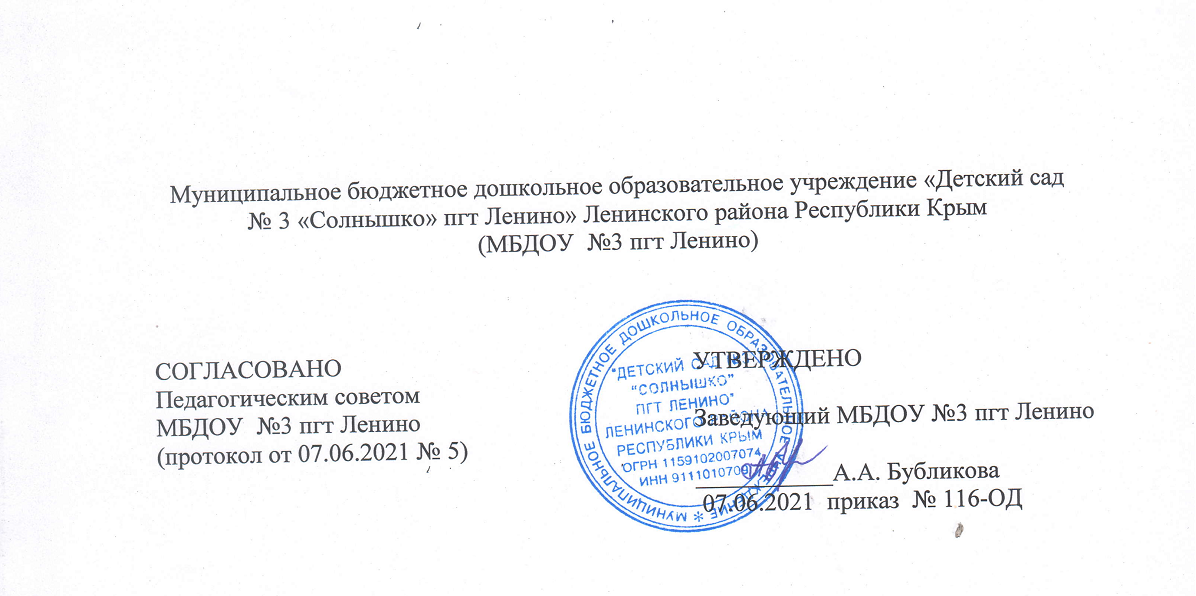  Положение  о порядке  приема, перевода, отчисления воспитанников  Муниципального бюджетного дошкольного образовательного учреждения «Детский сад №3 «Солнышко» пгт Ленино» Ленинского района Республики Крым (МБДОУ №3 пгт Ленино)
1. Общие положения1.1.  Настоящее Положение о порядке приема, перевода, отчисления воспитанников детского сада  устанавливает правила и регулирует деятельность дошкольного образовательного учреждения по вопросам приема, перевода, отчисления воспитанников.1.2. Данное Положение определяет порядок и основания для приема, перевода, отчисления воспитанников,  сохранения места за обучающимися воспитанниками, а также регулирования возникающих спорных вопросах при реализации данных действий в дошкольном образовательном учреждении.1.3. При приеме, переводе, отчислении детей ДОУ руководствуется:Федеральным законом от 29.12.2012г №273-ФЗ «Об образовании в Российской Федерации» с изменениями от 24 марта 2021 года;Приказом Министерства просвещения РФ от 31 июля 2020г №373 «Об утверждении Порядка организации и осуществления образовательной деятельности по основным  общеобразовательным программам – образовательным программам дошкольного образования»; Приказом  Минобрнауки России от 28.12.2015  №1527  «Об утверждении Порядка и условий осуществления перевода обучающихся из одной организации,  осуществляющей образовательную деятельность по образовательным программам дошкольного образования, в другие организации, осуществляющие образовательную деятельность по образовательным программам соответствующих  уровня и направленности»; Приказом  Министерства просвещения РФ от 15 мая 2020г №236 «Об утверждении Порядка приема  на обучение по образовательным программам дошкольного образования» с изменениями на 8 сентября 2020 года; Федеральным законом №115-ФЗ от 25 июля 2002г «О правовом положении иностранных граждан в Российской Федерации» с  изменениями от 24 февраля 2021 года.1.4. Настоящее Положение о порядке  приема, перевода и отчисления детей ДОУ определяет порядок  действий администрации и родителей (законных представителей) воспитанников, регулирует деятельность детского сада по  реализации  права на получение общедоступного и бесплатного дошкольного образования, гарантированного гражданам Российской Федерации.                                           2. Порядок приема воспитанников2.1. Прием детей  в дошкольное образовательное учреждение осуществляется в течение всего календарного года при наличии свободных мест.2.2. Право на прием в ДОУ предоставляется гражданам, имеющим  право на получение дошкольного образования и проживающим на территории, за которой закреплено дошкольное образовательное учреждение.2.3. ДОУ  размещает на  информационном стенде образовательной организации и на официальном сайте образовательной организации распорядительный  акт  Администрации Ленинского района Республики Крым о закреплении образовательных организаций за конкретными территориями муниципального района, издаваемый не позднее 1 апреля текущего года.2.4. Проживающие в одной семье и  имеющие общее место жительства дети имеют право преимущественного приема в ДОУ, в которых обучаются их братья и (или) сестры.2.5. В приеме в детский сад  может быть отказано только по причине отсутствия в нем свободных мест. В случае  отсутствия мест в дошкольном образовательном учреждении родители (законные представители) ребенка для решения вопроса о его устройстве в другое дошкольное учреждение обращаются непосредственно в Управление образования – орган исполнительной власти  субъекта Российской Федерации, осуществляющий государственное управление в сфере образования.2.6. Документы  о приеме подаются в государственную или  муниципальную образовательную организацию, в которую получено направление в рамках реализации  государственной и муниципальной услуги, предоставляемой органами исполнительной власти субъектов Российской Федерации и органами  местного самоуправления, по приему заявлений, постановке на учет и зачислению детей в образовательные организации, реализующие  основную образовательную программу дошкольного образования.2.7. Уполномоченными  органами исполнительной власти субъектов Российской Федерации или органом местного самоуправления, а также по решению указанных органов подведомственной им организацией родителю (законному представителю) ребенка  предоставляется на бумажном носителе и (или) в электронной форме через единый портал государственных и муниципальных услуг (функций) и (или) региональные порталы государственных  и муниципальных услуг (функций) следующая информация:о  заявлениях для направления и приема (индивидуальный номер и дата подачи заявления); о статусах обработки заявлений, об основаниях их изменения и комментарии к ним;о  последовательности  предоставления места в государственной или муниципальной образовательной организации;о документе о предоставлении места в государственной или муниципальной образовательной организации; о документе о зачислении ребенка в государственную или муниципальную образовательную организацию.2.8. Направление и прием в образовательную организацию осуществляется по личному заявлению родителя (законного представителя) ребенка.2.9. Заявление  для направления  в образовательную организацию представляется в орган исполнительной власти субъекта Российской Федерации или орган местного самоуправления на бумажном носителе и (или)  в электронной форме через единый портал государственных и муниципальных услуг (функций) и (или) региональные  порталы государственных и муниципальных услуг (функций).2.10. Заявление о приеме представляется в образовательную организацию на бумажном носителе и (или)  в электронной форме через единый портал государственных и муниципальных услуг (функций) и (или) региональные порталы государственных и муниципальных услуг (функций).2.11.  В заявлении для направления и (или) приема родителями (законными представителями) ребенка указываются следующие сведения:фамилия, имя, отчество (последнее - при наличии) ребенка;дата рождения ребенка;реквизиты свидетельства о рождении;адрес места жительства (места пребывания, места фактического проживания) ребенка;фамилия, имя, отчество (последнее – при наличии) родителей (законных представителей) ребенка;реквизиты документа, удостоверяющего личность родителя (законного представителя) ребенка;реквизиты документа, подтверждающего установление опеки (при наличии); адрес электронной почты, номер телефона (при наличии) родителей (законных представителей) ребенка; о выборе языка образования, родного языка из числа языков народов Российской Федерации, в том числе русского  как родного языка; о потребности в обучении ребенка адаптированной образовательной программе дошкольного образования и (или) в создании специальных условий для организации обучения и воспитания ребенка-инвалида в соответствии с индивидуальной программой реабилитации инвалида (при наличии);о  направленности  дошкольной группы; о необходимом режиме пребывания ребенка; о желаемой дате приема на обучение.2.12. В заявлении  для направления родителями (законными представителями) ребенка дополнительно указываются сведения о государственных или муниципальных образовательных организациях, выбранных для приема, и о  наличии права на специальные меры поддержки (гарантии) отдельных категорий граждан и их семей (при необходимости).2.13. При наличии у ребенка братьев и (или) сестер, проживающих в одной с ним семье и имеющих общее с ним место жительства, обучающихся в государственной или муниципальной образовательной организации, выбранной родителем (законным представителем) для приема ребенка, его родители (законные представители) дополнительно в заявлении для направления указывают фамилию (-ии), имя (имена), отчество (-а) (последнее – при наличии) братьев и (или) сестер.2.14. Для направления и (или) приема  в образовательную организацию родители  (законные представители ) ребенка предъявляют следующие документы:документ, удостоверяющий личность родителя (законного представителя) ребенка, либо документ, удостоверяющий личность родителя (законного представителя) ребенка, либо документ, удостоверяющий личность  иностранного гражданина или лица без гражданства в Российской Федерации в соответствии со статьей 10 Федерального закона от 25 июля 2002г №115-ФЗ «О правовом положении иностранных граждан в Российской Федерации»;документ, подтверждающий установление опеки (при необходимости);документ психолого-медико-педагогической комиссии (при необходимости);документ, подтверждающий потребность в обучении в группе оздоровительной направленности (при необходимости).2.15.Для направления родители (законные представители) ребенка дополнительно предъявляют документ, подтверждающий наличие права на специальные меры поддержки (гарантии) отдельных категорий граждан и их семей (при необходимости), а также вправе предъявить свидетельство о рождении ребенка, выданное на территории Российской Федерации, и свидетельство о регистрации ребенка по месту жительства или по месту пребывания на закрепленной территории по собственной инициативе. При отсутствии свидетельства о регистрации ребенка по месту жительства или по месту пребывания  на закрепленной территории родитель (законный представитель) ребенка  предъявляет документ, содержащий сведения о месте пребывания, месте фактического проживания ребенка.2.16. Родители (законные представители) ребенка, являющиеся иностранными гражданами или лицами без гражданства. Дополнительно предъявляют документ (-ы), удостоверяющий (е) личность и подтверждающий (е) законность представления прав ребенка, а также документ, подтверждающий право заявителя на пребывание в Российской Федерации. Иностранные граждане и лица без гражданства предъявляют на русском языке или вместе с заверенным переводом на русский язык.2.17. Для приема родители (законные представители) ребенка дополнительно предъявляют в образовательную организацию свидетельство о рождении ребенка (для родителей (законных представителей) ребенка- граждан Российской Федерации), свидетельство о регистрации ребенка по месту жительства или по месту пребывания на закрепленной территории или документ, содержащий сведения о мете пребывания, месте фактического проживания ребенка, медицинское заключение. Копии предъявляемых  при приеме документов хранятся в образовательной организации.2.18. Дети с ограниченными  возможностями здоровья принимаются на обучение по адаптированной образовательной программе дошкольного образования только с согласия родителей (законных представителей ) ребенка и на основании рекомендаций психолого-медико-педагогической комиссии.2.19. Требование предъявления иных документов для приема детей в образовательные  организации в части, не урегулированной законодательством об образовании, не допускается.2.20. Заявление о приеме в образовательную организацию и копии документов регистрируются руководителем образовательной организации или  уполномоченным им должностным лицом, ответственным за прием документов,  в журнале приема  заявлений о приеме в образовательную организацию. После регистрации родителю (законному представителю) ребенка выдается документ,  заверенный подписью должностного лица образовательной организации, ответственного за прием документов,  содержащий индивидуальный номер заявления и перечень предоставленных при приеме документов.2.21. Заведующий ДОУ или уполномоченное им  должностное лицо знакомит родителей (законных представителей) воспитанников с Уставом, лицензией на осуществление образовательной деятельности, с образовательными программами и другими документами, регламентирующими организацию и осуществление образовательной деятельности, права и обязанности детей и их родителей (законных представителей).2.22. Копии указанных документов, информация о сроках приема  документов размещаются на информационном стенде дошкольного образовательного учреждения и на официальном  сайте образовательной организации с информационно-телекоммуникационной сети «Интернет».2.23. Факт ознакомления родителей (законных представителей) ребенка, в том числе через информационные системы общего пользования, с лицензией на осуществление образовательной деятельности, уставом, фиксируется приложением к заявлению о приеме в дошкольное образовательное учреждение и заверяется личной подписью родителей (законных представителей) воспитанника.2.24.  Подписью родителей (законных представителей) ребенка фиксируется также согласие на обработку их персональных данных и персональных данных ребенка в порядке, установленном законодательством Российской Федерации.2.25. Зачисление  (прием) детей в ДОУ осуществляется:заведующим на основании направления, предоставленного Учредителем , в лице Управления образования; в соответствии с законодательством Российской Федерации; По личному заявлению родителя (законного представителя) ребенка о зачислении воспитанника при предъявлении оригинала  документа, удостоверяющего личность родителя (законного представителя), либо  оригинала документа, удостоверяющего личность иностранного гражданина и лица без гражданства в Российской Федерации в соответствии со статьей 10 Федерального закона №115-ФЗ от 25 июля 2002 «О правовом положении иностранных граждан в Российской Федерации».2.26. Ребенок, родители (законные представители) которого не предоставили необходимые для приема документы остается на учете и направляется в образовательную организацию после подтверждения родителем (законным представителем) нуждаемости в предоставлении места.2.27.  После приема документов, указанных в п.2.14. Положения, детский сад заключает договор об образовании по образовательным программам дошкольного образования (далее- Договор) с родителями (законными представителями ) ребенка.2.28. Договор  включает в себя основные характеристики образования, в том числе, вид, уровень и (или) направленность образовательной программы (часть образовательной программы  определенных уровня, вида и (или) направленности), форма обучения, срок освоения образовательной программы (продолжительность обучения), взаимные права, обязанности и ответственность сторон, возникающие в процессе воспитания, обучения, развития, присмотра, ухода и оздоровления детей, длительность пребывания ребенка в ДОУ, а также расчет размера платы, взимаемой с родителей (законных представителей) за присмотр и уход за ребенком в детском саду. Один экземпляр договора выдается родителям (законным представителям) ребенка.2.29. В течение 3 рабочих дней после заключения договора заведующий ДОУ  издает распорядительный акт о зачислении ребенка  в дошкольное образовательное учреждение. Распорядительный акт в течение трех дней после издания размещается на информационном стенде образовательной организации. На официальном сайте образовательной организации  в сети Интернет размещаются реквизиты распорядительного  акта, наименование возрастной группы, число детей, зачисленных в указанную возрастную группу.2.30.После издания  распорядительного акта ребенок снимается с учета детей, нуждающихся в предоставлении места в государственной или муниципальной организации.2.31. На каждого ребенка, зачисленного в образовательную организацию, оформляется личное дело, в котором хранятся все предоставленные родителями (законными представителями) ребенка документы.2.32. Заведующий несет ответственность за прием детей в ДОУ, наполняемость групп, оформление личных дел воспитанников и оперативную передачу в Управление образования информации о наличии свободных мест в дошкольном .2.33. При наличии свободных мест (на период отпуска, длительной болезни ребенка) заведующий  детским садом по согласованию с Учредителем, в лице Управления образования,  может временно принимать детей на основании необходимых документов, предоставляемых родителями (законными представителями ) воспитанников.2.34. По состоянию на 1 сентября каждого года заведующий издает приказ о формировании возрастных групп на новый учебный год,  с которым знакомит родителей (законных представителей) детей, зачисленных в дошкольное образовательное учреждение.2.35. Ежегодно по состоянию на 1 сентября заведующий подводит итоги за прошедший год и фиксирует их : сколько детей принято в дошкольное образовательное учреждение в течение учебного года и сколько воспитанников выбыло (в общеобразовательное учреждение и по другим причинам).                            3. Сохранение места за воспитанником3.1. Место за ребенком, посещающим ДОУ сохраняется на время:болезни;пребывания в условиях карантина;прохождения санаторно-курортного лечения по письменному заявлению родителей;отпуска родителей (законных представителей) ребенка сроком не более 75 дней по письменному заявлению родителей;в иных случаях по письменному заявлению родителей (законных представителей) воспитанника дошкольного образовательного учреждения.                              4. Порядок и основания для перевода воспитанника4.1. Порядок и условия осуществления перевода детей,  обучающихся по образовательным программам дошкольного образования, из одного ДОУ в другие устанавливают общие требования к процедуре и условиям осуществления перевода детей, обучающихся по образовательным программам дошкольного образования, из одной образовательной организации в другую образовательную организацию. В следующих случаях:по инициативе родителей (законных представителей) ребенка, обучающегося по образовательной программе дошкольного образования;в случае прекращения деятельности дошкольного образовательного учреждения, аннулирования лицензии на осуществление образовательной деятельности; в случае приостановления действия лицензии.4.2. Учредитель исходной дошкольной образовательной организации, в лице Управления образования, обеспечивает  перевод воспитанников с письменного согласия их родителей (законных представителей)4.3. Перевод воспитанников не зависит от периода (времени) учебного года.4.4.  В случае перевода ребенка по инициативе его родителей (законных представителей) , родители (законные представители) воспитанника:осуществляет выбор  принимаемой  дошкольной образовательной организации; обращаются  в выбранное дошкольное образовательное учреждение с запросом о наличии свободных мест соответствующей возрастной категории воспитанника и необходимой направленности группы, в том числе с использованием сети «Интернет»; при отсутствии  свободных мест в выбранном дошкольном образовательном учреждении обращаются в Управление образования для определения принимающего дошкольного образовательного учреждения из числа муниципальных образовательных учреждений;обращаются  в исходное дошкольное образовательное учреждение с заявлением об отчислении воспитанника в связи с переводом в принимающее образовательное учреждение. Заявление  о переводе может быть направлено в форме электронного документа с использованием сети Интернет.4.5. В заявлении родителей (законных представителей) воспитанника об отчислении в порядке перевода в принимающую образовательную организацию указываются:фамилия, имя, отчество (при наличии) воспитанника;дата рождения;направленность группы;наименование принимающей образовательной организации.4.6. В случае  переезда в другую местность родителей (законных представителей) воспитанника указывается, в том числе, населенный пункт, муниципальное образование, субъект Российской Федерации, в который осуществляется переезд.4.7. Форма заявления родителей (законных представителей) воспитанника об отчислении в порядке перевода в принимающую образовательную организацию размещается на информационном стенде и на официальном сайте ДОУ в сети Интернет.4.8. На основании заявления родителей (законных представителей) воспитанника об отчислении в порядке перевода исходная образовательная организация в трехдневный срок издает распорядительный акт об отчислении воспитанника в порядке перевода с указанием  принимающей образовательной организации.4.9.  Исходная образовательная организация выдает родителям (законным представителям) личное дело воспитанника.4.10. Требование  предоставления других документов в качестве основания для зачисления воспитанника в ДОУ в связи с переводом  с другой дошкольной образовательной организации не допускается.4.11. Личное дело представляется родителями (законными представителями) воспитанника в принимающее дошкольное образовательное учреждение вместе с заявлением родителей (законных представителей) о  зачислении воспитанника в принимающее образовательное учреждение в порядке перевода из исходного дошкольного образовательного учреждения и предъявлением оригинала документа, удостоверяющего личность родителя (законного представителя) воспитанника.4.12. Форма заявления родителей (законных представителей) о зачислении воспитанника в принимающее дошкольное образовательное учреждение в порядке перевода из исходного образовательного учреждения размещается дошкольным образовательным учреждением на информационном стенде и на официальном сайте детского сада в сети Интернет.4.13. После приема заявления родителей (законных представителей) о зачислении воспитанника в принимающее ДОУ в порядке перевода из другого образовательного учреждения и личного дела принимающее дошкольное образовательное учреждение заключает договор об образовании по образовательным программам дошкольного образования с родителями (законными представителями) воспитанника и в течение трех рабочих дней после его заключения издает распорядительный акт о зачислении ребенка в порядке перевода.4.14. Принимающее дошкольное образовательное учреждение при зачислении воспитанника, отчисленного из исходного образовательного учреждения,   в течение двух рабочих дней с даты издания распорядительного акта о зачислении воспитанника в порядке перевода письменно уведомляет исходное образовательное учреждение о номере и дате распорядительного акта о зачислении воспитанника.4.15. При  принятии решения о прекращении деятельности исходного дошкольного образовательного учреждения в  соответствующем распорядительном акте Учредителя указывается принимающее образовательное учреждение либо перечень принимающих образовательных учреждений,  в которое (-ые) будут переводиться воспитанники на основании письменного согласия их родителей (законных представителей) на перевод.4.16. О предстоящем переводе исходное дошкольное образовательное учреждение в случае прекращения своей деятельности обязано уведомить родителей (законных представителей) воспитанников в письменной форме в течение пяти рабочих дней с момента издания распорядительного акта Учредителя о прекращении деятельности исходного образовательного учреждения,  а также поместить указанное уведомление на своем официальном сайте в сети Интернет. Данное уведомление должно содержать сроки предоставления письменного согласия родителей (законных представителей) воспитанников в принимающую дошкольную образовательную организацию.4.17. О причине, влекущей за собой необходимость перевода воспитанников, исходное образовательное учреждение обязано уведомить  Учредителя, родителей (законных представителей) воспитанников в письменной форме, а также поместить указанное уведомление на своем официальном сайте в сети Интернет: в случае аннулирования лицензии – в течение пяти рабочих дней с момента вступления в законную силу решения суда; в случае приостановления действия лицензии – в течение пяти рабочих дней с момента внесения в Реестр лицензий сведений, содержащих информацию о принятом Федеральным органом исполнительной власти, осуществляющим функции по контролю и надзору в сфере образования, или органом исполнительной власти субъекта Российской Федерации, осуществляющим переданные Российской Федерацией полномочия в сфере образования, решении о приостановлении действия лицензии.4.18. Учредитель, за исключением случая, указанного в пункте 2.18 настоящего Положения,  осуществляет выбор принимающего дошкольного образовательного учреждения с использованием информации, предварительно полученной от исходного образовательного учреждения, о списочном составе воспитанников с указанием возрастной категории воспитанников, направленности группы и осваиваемых ими образовательных программ дошкольного образования.4.19. Учредитель запрашивает выбранные им дошкольные образовательные учреждения о возможности перевода в них воспитанников.4.20.  Заведующие дошкольными образовательными учреждениями или уполномоченные ими лица должны в течение десяти рабочих дней с момента получения соответствующего запроса письменно проинформировать о возможности перевода воспитанников.4.21. Исходное дошкольное образовательное учреждение доводит до сведения родителей (законных представителей) полученную от Учредителя информацию от образовательных учреждениях, которые  дали согласие  на перевод воспитанников из исходного ДОУ, а также о сроках предоставления письменного  согласия родителей (законных представителей) воспитанников на перевод воспитанников в принимающее образовательное учреждение. Указанная информация доводится в течение десяти рабочих дней с момента ее получения и включает в себя: наименование  принимающего дошкольного образовательного учреждения;перечень  реализуемых образовательных программ дошкольного образования;возрастную категорию воспитанников;направленность группы;количество свободных мест.4.22. После получения письменных согласий родителей (законных представителей) воспитанников исходное дошкольное образовательное учреждение издает распорядительный акт об отчислении воспитанников в порядке перевода в принимающее образовательное учреждение с указанием основания такого перевода (прекращение деятельности исходного  образовательного учреждения, аннулирование лицензии, приостановление деятельности лицензии).4.23. В случае отказа от перевода в предлагаемое принимающее образовательное учреждение родители (законные представители) воспитанника указывают   об этом в письменном заявлении.4.24. Исходное образовательное учреждение передает в принимающее образовательное учреждение списочный состав воспитанников, письменные согласия родителей (законных представителей) детей, их личные дела.4.25. На основании представленных документов принимающее ДОУ заключает договор об  образовании по  образовательным программам дошкольного образования с родителями (законными представителями) воспитанников  и в течение трех рабочих дней после заключения договора издает распорядительный акт о зачислении ребенка в порядке перевода в связи  с прекращением деятельности исходного дошкольного образовательного учреждения, аннулированием лицензии, приостановлением  действия лицензии.4.26. В распорядительном акте  о зачислении делается запись о зачислении воспитанника в порядке перевода с указанием исходного образовательного учреждения, в котором он  обучался до перевода,  возрастной категории воспитанника и направленности группы.4.27. В принимающем дошкольном образовательном учреждении на основании переданных личных дел на воспитанников формируются новые личные дела,  включающие в том числе и выписку из распорядительного акта о зачислении в порядке перевода, соответствующие письменные  согласия родителей (законных представителей) воспитанника.                                   5.Порядок отчисления воспитанников5.1.  Основанием  для отчисления  воспитанника является распорядительный  акт (приказ)  заведующего  дошкольным образовательным  учреждением, осуществляющего  образовательную  деятельность, об отчислении. Права и обязанности участников воспитательно-образовательных отношений,  предусмотренные законодательством Российской Федерации об образовании и локальными нормативными актами дошкольного образовательного учреждения прекращаются с даты отчисления воспитанника.5.2. Отчисление воспитанника из ДОУ может производиться в следующих случаях:по инициативе  родителей  (законных представителей), в том числе в случае перевода воспитанника для продолжения освоения программы в другую организацию, осуществляющую образовательную деятельность; в связи с получением образования (завершением  обучения)  в соответствии с годовым календарным учебным графиком дошкольного образовательного учреждения; по обстоятельствам, не зависящим от воли родителей (законных представителей) воспитанника и ДОУ, осуществляющего образовательную деятельность, в том числе в случаях  ликвидации организации осуществляющей образовательную деятельность, аннулирования лицензии на осуществление образовательной деятельности;по медицинским показаниям.                           6.  Порядок регулирования спорных вопросов6.1. Спорные вопросы , возникающие  между родителями  (законными представителями) воспитанников  и администрацией ДОУ,  регулируются Учредителем дошкольного  образовательного учреждения, в лице Управления образования, в порядке , предусмотренным действующим законодательством Российской Федерации.                                    7.Заключительные положения7.1. Настоящее Положение о порядке приема, перевода и отчисления детей ДОУ является локальным нормативным актом ДОУ , принимается на Педагогическом совете и утверждается (либо вводится в действие) приказом заведующего дошкольным образовательным учреждением.7.2. Все изменения и дополнения, вносимые в  настоящее Положение, оформляются в письменной  форме в соответствии с  действующим законодательством  Российской Федерации.7.3. Положение  принимается на неопределенный срок. Изменения и дополнения к Положению принимаются в порядке, предусмотренном п.7.1. настоящего Положения.7.4. После принятия данного Положения (или изменений и дополнений отдельных пунктов и разделов) в новой редакции предыдущая редакция автоматически утрачивает силу.